31/01/2023 16:53BionexoRESULTADO – TOMADA DE PREÇONº2023311EM34226HEMUO Instituto de Gestão e Humanização – IGH, entidade de direito privado e sem finslucrativos, classificado como Organização Social, vem tornar público o resultado da Tomadade Preços, com a finalidade de adquirir bens, insumos e serviços para o HEMU - HospitalEstadual da Mulher, com endereço à Rua R-7, S/N, Setor Oeste, Goiânia, CEP: 74.125-090.Bionexo do Brasil LtdaRelatório emitido em 31/01/2023 16:53CompradorIGH - HEMU - Hospital Estadual da Mulher (11.858.570/0002-14)Rua R 7, esquina com Av. Perimetral s/n - Setor Oeste - GOIÂNIA, GO CEP: 74.530-020Relação de Itens (Confirmação)Pedido de Cotação : 268305676COTAÇÃO Nº 34226 - MATERIAL MÉDICO - HEMU JANEIRO/2023Frete PróprioObservações: *PAGAMENTO: Somente a prazo e por meio de depósito em conta PJ do fornecedor. *FRETE: Só serão aceitaspropostas com frete CIF e para entrega no endereço: RUA R7 C/ AV PERIMETRAL, SETOR OESTE, Goiânia/GO CEP: 74.125-120, dia e horário especificado. *CERTIDÕES: As Certidões Municipal, Estadual de Goiás, Federal, FGTS e Trabalhista devemestar regulares desde a data da emissão da proposta até a data do pagamento. *REGULAMENTO: O processo de comprasobedecerá ao Regulamento de Compras do IGH, prevalecendo este em relação a estes termos em caso de divergência.Tipo de Cotação: Cotação EmergencialFornecedor : Todos os FornecedoresData de Confirmação : TodasValidadedaProposta PagamentoCondiçõesdeFaturamentoMínimoPrazo deEntregaFornecedorFreteObservaçõesBF DE ANDRADE HOSPITALARGOIÁS - GOGlazielly Fagundes - 62985704680vendas3@bfdeandradehospitalar.com.brMais informações1dias após12R$ 200,0000R$ 500,000002/02/202302/02/202330 ddl30 ddlCIFnullconfirmaçãoHIPROMED-MORIAH COMERCIO,IMPORTACAO E SERVICOS LTDABELO HORIZONTE - MG7 dias apósconfirmaçãoCIFCIFCIFCIFnullnullDANIEL REIS - 31 2551-5525vendas01@hipromed.com.brMais informaçõesHospdan Comércio E ServiçosHospitalares Ltda - MeGOIÂNIA - GOFILEMON LOPES - (62) 30881060hospdancomercial2@terra.com.brMais informações1 dias apósconfirmação345R$ 1.000,0000R$ 1.500,0000R$ 500,000003/02/202302/02/202302/02/202330 ddl28 ddl30 ddlSUJEITO A ANALISE DE CREDITOFATURAMENTO MINIMO R$ 1.500,00Duvidas: GUSTAVO MEDEIROS -gustavo@newmed.com.br 11 99203-164 WhatsApp. ATENDIMENTOHOME-OFFICE.Newmed Produtos para Saúde LtdaSÃO PAULO - SPGUSTAVO MEDEIROS - (11) 50603030gustavo@newmed.com.brMais informações5dias apósconfirmação8Tremed Materiais E EquipamentosHospitalares EireliMATIAS BARBOSA - MG10 dias apósconfirmaçãonullLuis Bertante - 32991599098luis.bertante@tremed.com.brMais informaçõesProgramaçãode EntregaPreço PreçoUnitário FábricaProdutoCódigoFabricante Embalagem Fornecedor Comentário JustificativaRent(%) Quantidade Valor Total UsuárioDaniellyEvelynPereira DaLANCETA DESEGURANCA28G ROXA(0,36X1,5MM)C/1, MEDIXLANCETA DESCARTAVELC/RETRACAO AUTOMAT. 38003DISP.SEG. - UNIDADEBF DEANDRADEHOSPITALAR;1 - Não atende acondição depagamento/prazo.R$R$R$270,00006-CAIXAnull2000 UnidadeCruz0,1350 0,000031/01/202316:49TotalParcial:R$270,00002000.0Total de Itens da Cotação: 7Total de Itens Impressos: 1Programaçãode EntregaPreço PreçoUnitário FábricaProdutoCódigoFabricante Embalagem Fornecedor Comentário JustificativaRent(%) Quantidade Valor Total Usuário4FILTRO ELETHME+ANTBAC PORTAMONITOR NEONATAL -UNIDADE37968-FILTROHIDRFOBICOHME DEBARREIRA -HME - GVSCXHIPROMED-MORIAHCOMERCIO,IMPORTACAOE SERVICOSLTDAnull;1 E 4- Suspençãopor pendênciafinanceira. 2 E 3 -Não atende acondição depagamento/prazo.R$R$50 UnidadeR$950,0000DaniellyEvelynPereira DaCruz19,0000 0,000031/01/202316:495- Não respondeuhttps://bionexo.bionexo.com/jsp/RelatPDC/relat_adjudica.jsp1/2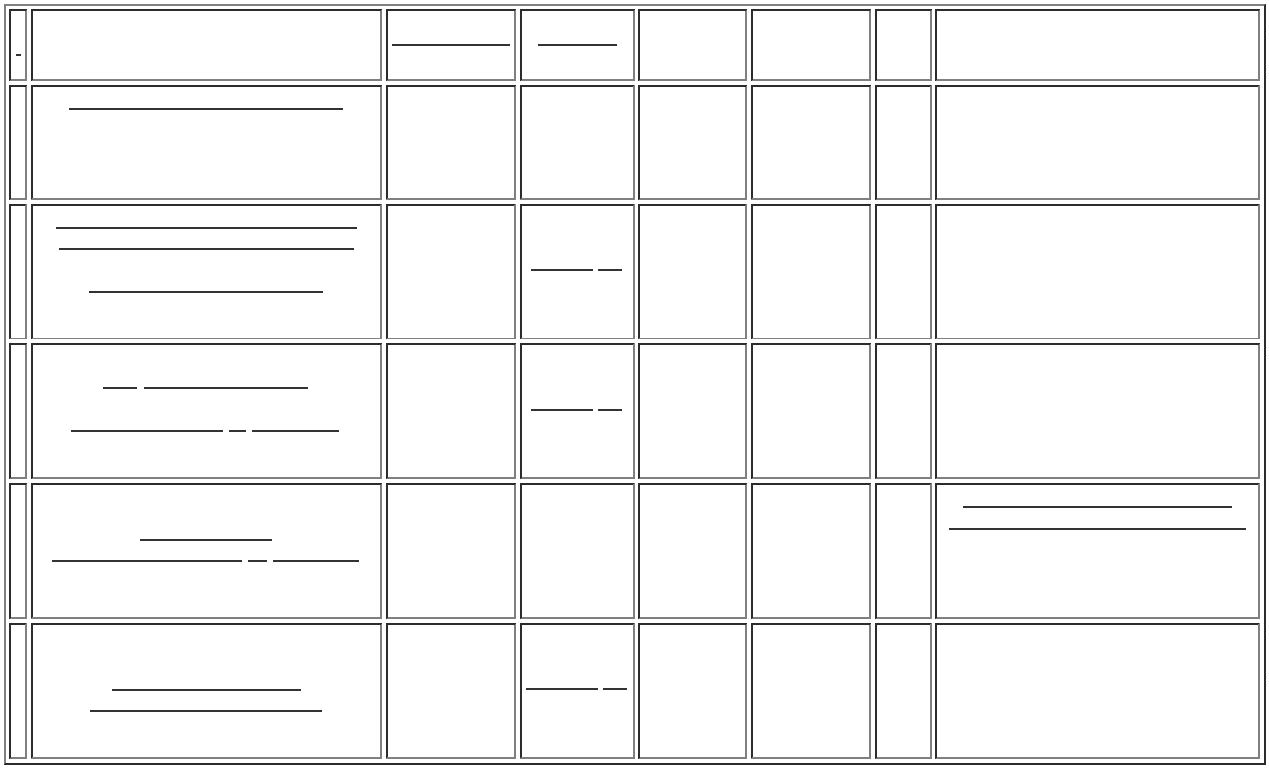 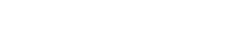 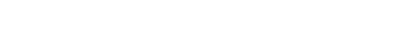 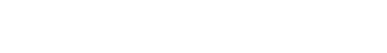 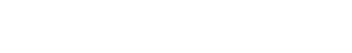 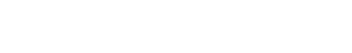 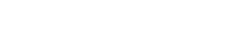 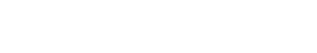 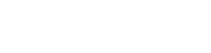 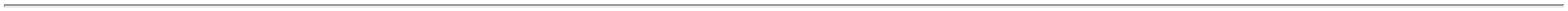 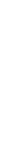 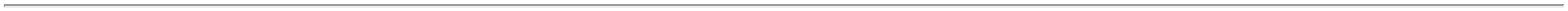 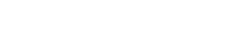 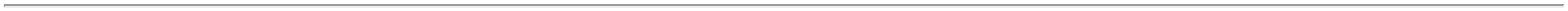 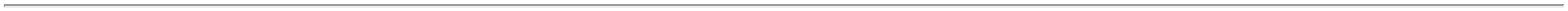 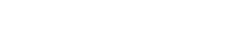 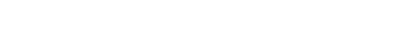 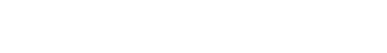 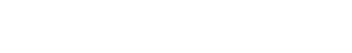 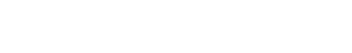 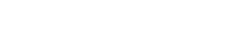 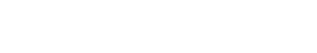 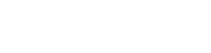 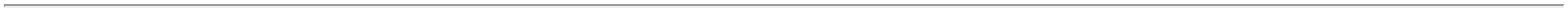 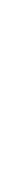 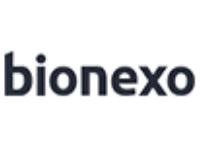 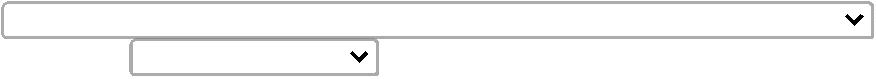 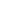 31/01/2023 16:53Bionexoe-mail dehomologação.DaniellyEvelynPereira DaCruzHIPROMED-MORIAHCOMERCIO,IMPORTACAOE SERVICOSLTDAMASCARASILIC.TRANSP.REDONDAN 00 REANIMADORMANUAL NEONATAL -UNIDADEMASCARASILICONE N 0REAN/ANESTPREMATURO -PROTEC;1 - Não atende acondição depagamento/prazo.R$R$R$680,0000739306-CXnull10 Unidade68,0000 0,000031/01/202316:49TotalParcial:R$60.01.630,0000Total de Itens da Cotação: 7Total de Itens Impressos: 2Programaçãode EntregaPreço PreçoUnitário FábricaProdutoCódigoFabricante Embalagem Fornecedor Comentário JustificativaRent(%) Quantidade Valor Total UsuárioEquipo ExtensorDaniellyEvelynPereira DaModelo EXLDEHP Free Foto120 (120 cm decomprimento) -LIFEMED -HospdanComércio EServiçosHospitalaresLtda - Me;1 e 2 -- Nãoatende aEXTENSOR EXL-DEHPFREE FOTO 120CM -UNIDADER$R$R$337961-01null700 UnidadeCruzcondição depagamento/prazo.5,8900 0,00004.123,000031/01/202316:49LIFEMEDTotalParcial:R$700.04.123,0000Total de Itens da Cotação: 7Total de Itens Impressos: 1Programaçãode EntregaPreço PreçoUnitário FábricaProdutoCódigoFabricante Embalagem Fornecedor Comentário JustificativaRent(%) Quantidade Valor Total Usuário;1 e 5- Nãorespondeu e-mailde homologação.AFH - FILTROAUTOUMID.BARREIRABACTERO/VIRUS(HEPA) - SEMTRAQUEIA,INMEDDaniellyEvelynPereira DaFILTRO RESPIRATORIOP/ VENTILADORPULMONARMAQUET/SERVO -UNIDADE2,4 e 6 - Nãoatende aNewmedProdutos paraSaúde LtdaR$R$R$542431-PCTnull30 UnidadeCruzcondição depagamento/prazo.54,8900 0,00001.646,700031/01/202316:493- Suspenção porpendênciafinanceira.TotalParcial:R$30.01.646,7000Total de Itens da Cotação: 7Total de Itens Impressos: 1Programaçãode EntregaPreço PreçoUnitário FábricaProdutoCódigoFabricante Embalagem Fornecedor Comentário JustificativaRent(%) Quantidade Valor Total UsuárioDaniellyEvelynPereira Da;1 - NãoAg.Spinal 12055gx4 3/4C/Guia Unisis,CIRURGICAFERNANDESTremedMateriais EUNIDADE EquipamentosHospitalaresAGULHA DE RAQUIOBESO QUINCKE 25Grespondeu e-mailde homologação.2 - Não atende a 19,0000 0,0000condição de2R$R$R$1237820--nullnull75 UnidadeCruz120X0.53X4 3/4 -UNIDADE1.425,0000Eireli31/01/2023pagamento/prazo.16:49;1,2 E 4 - Nãoatende acondição depagamento/prazo.3- Não respondeue-mail deDaniellyEvelynPereira DaCruzEquipoMicrogotasCompleto ComBureta ,TremedMateriais EEquipamentosHospitalaresEireliEQUIPO MICRO C/BURETA 150ML FILTRO 3789454 MICRAS - UNIDADER$R$R$CAIXA300 Unidade6,5000 0,00001.950,00001SOLIDOR31/01/202316:49homologação.TotalParcial:R$375.03.375,0000Total de Itens da Cotação: 7Total de Itens Impressos: 2TotalGeral:R$3165.011.044,7000Clique aqui para geração de relatório completo com quebra de páginahttps://bionexo.bionexo.com/jsp/RelatPDC/relat_adjudica.jsp2/2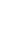 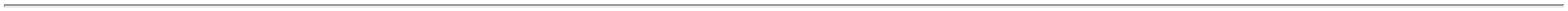 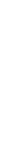 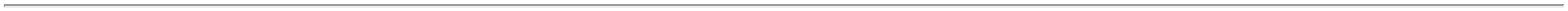 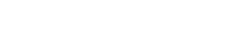 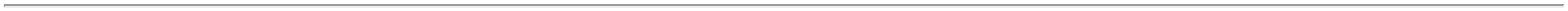 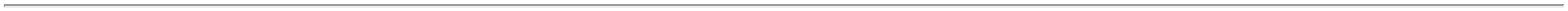 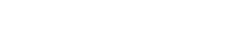 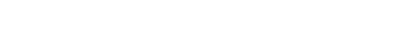 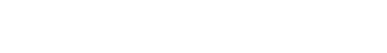 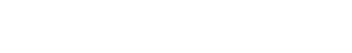 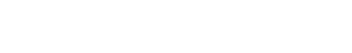 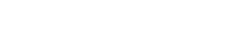 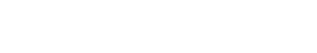 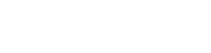 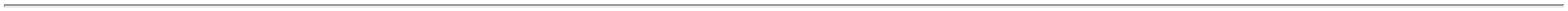 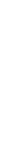 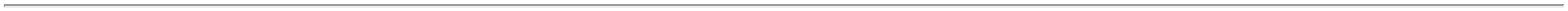 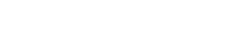 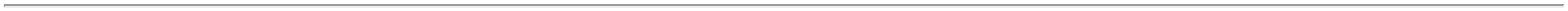 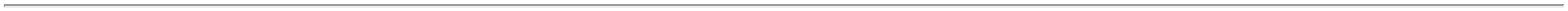 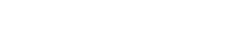 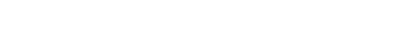 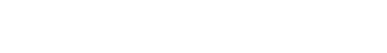 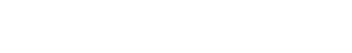 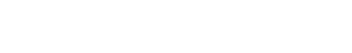 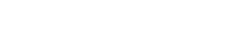 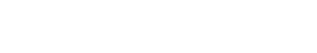 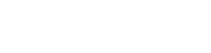 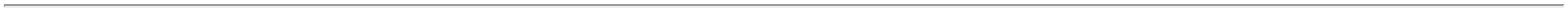 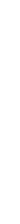 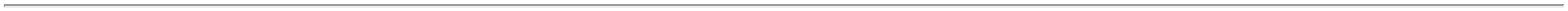 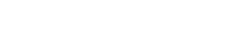 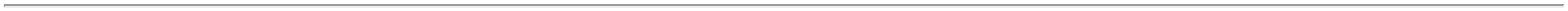 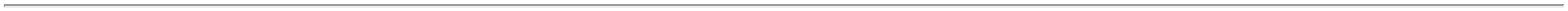 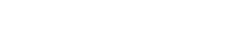 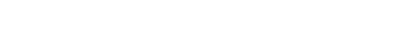 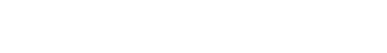 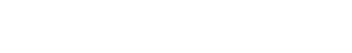 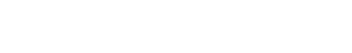 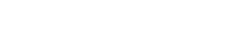 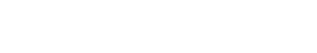 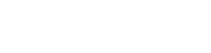 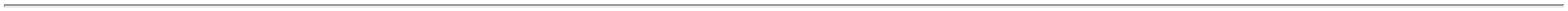 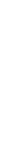 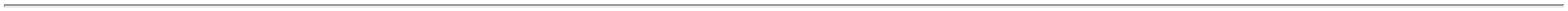 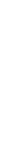 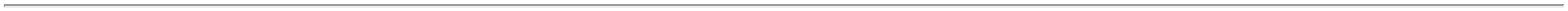 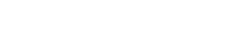 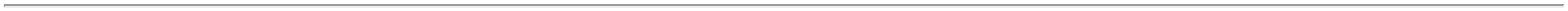 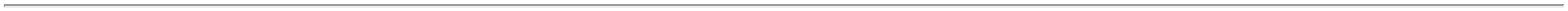 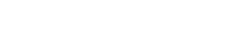 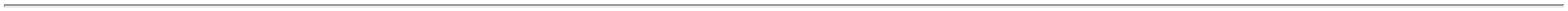 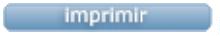 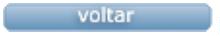 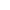 